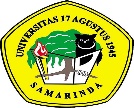 CHECKLIST AUDIT STANDAR ISI PEMBELAJARANCHECKLIST AUDIT STANDAR ISI PEMBELAJARANCHECKLIST AUDIT STANDAR ISI PEMBELAJARANKode/No: FM-PM/STD/SPMI/A.2.01Tanggal berlaku : 25/02/2019Revisi : 01NoPertanyaanPertanyaanBukti DokumenCatatan AuditorEDAMI1Apakah prodi memiliki kurikulum sesuai program pembelajaran Apakah prodi memiliki kurikulum sesuai program pembelajaran Kurikulum, halaman pengesahan1AKurikulum ada dan disahkan oleh RektorKurikulum, halaman pengesahan1BKurikulum ada dan disahkan oleh KajurKurikulum, halaman pengesahan1CKurikulum	ada	dan	belumdisahkanKurikulum, halaman pengesahan2Apakah prodi memiliki jabaran struktur kurikulum?Apakah prodi memiliki jabaran struktur kurikulum?Jabaran struktur kurikulum2AJabaran struktur kurikulum ada dan di sahkan oleh dekanJabaran struktur kurikulum2BJabaran struktur kurikulum ada tetapi belum disahkan oleh dekanJabaran struktur kurikulum2CJabaran struktur kurikulum ada dan belum disahkanJabaran struktur kurikulum3Apakah kurikulum memuat kurikulum inti/ capaian pembelajaran	Apakah kurikulum memuat kurikulum inti/ capaian pembelajaran	Kurikulum yang memuat capaian pembelajaran 3AYaKurikulum yang memuat capaian pembelajaran 3BTidakKurikulum yang memuat capaian pembelajaran 4Apakah memiliki agendaakademik?Apakah memiliki agendaakademik?Agenda akademik, halaman pengesahan4AAda disahkan Ketua JurusanAgenda akademik, halaman pengesahan4BAda belum disahkan KetuaJurusan Agenda akademik, halaman pengesahan4CTidak adaAgenda akademik, halaman pengesahan5Apakah kelengkapan kalender akademik sudah memiliki unsur-unsur yang telah ditetapkan? Apakah kelengkapan kalender akademik sudah memiliki unsur-unsur yang telah ditetapkan? Kalender akademik5AKalender	pendidikan memiliki 10 unsur (penerimaan maba,registrasi, PPS,	pengajarankelas/lab,praktik lapangan,UTS,	UAS,	yudisium,wisuda,hari libur)Kalender akademik5BKalender pendidikan memiliki 6 unsur (registrasi, pengajaran, praktiklapangan, UTS,UAS, libur)Kalender akademik5CKalender pendidikan memiliki < 6 unsur (registrasi, pengajaran, praktik lapangan, UTS,UAS, liburKalender akademik6Apakah prodi sudah melaksanakan evaluasi kurikulum secara periodik?Apakah prodi sudah melaksanakan evaluasi kurikulum secara periodik?Daftar hadir rapat evaluasi, berita acara , hasil revisi kurikulum6AMelaksanakan evaluasi kurikulum dengan melibatkan unsur dosen, alumni, mahasiswa, pemerintah, organisasi profesi, dan pengguna lulusanDaftar hadir rapat evaluasi, berita acara , hasil revisi kurikulum6BMelaksanakan evaluasi kurikulum dengan melibatkan sebagian unsur dari dosen, alumni, mahasiswa, pemerintah, organisasi profesi, dan pengguna lulusanDaftar hadir rapat evaluasi, berita acara , hasil revisi kurikulum6CBelum melaksanakan evaluasi kurikulumDaftar hadir rapat evaluasi, berita acara , hasil revisi kurikulum7Apakah penjabaran kurikulum sudah sesuai dengan alokasi waktu pendidikan?Apakah penjabaran kurikulum sudah sesuai dengan alokasi waktu pendidikan?Kurikulum menjabarkan alokasi waktu pendidikan7ASudah sesuai dan disahkan oleh DekanKurikulum menjabarkan alokasi waktu pendidikan7BSudah sesuai tetapi belum disahkan oleh DekanKurikulum menjabarkan alokasi waktu pendidikan7CBelum sesuai dengan alokasi waktuKurikulum menjabarkan alokasi waktu pendidikan8Apakah kegiatan akademik sudah sesuai dengan kalender akademik?Apakah kegiatan akademik sudah sesuai dengan kalender akademik?Kalender akademik, Laporan kinerja tahunan8AKegiatan akademik sesuai  dengan kalender akademikKalender akademik, Laporan kinerja tahunan8BKegiatan akademik sebagian sesuai dengan kalender akademikKalender akademik, Laporan kinerja tahunan8CKegiatan akademik tidak sesuai kalender akademikKalender akademik, Laporan kinerja tahunan9Apakah Tim kurikulum sudah melaksanakan evaluasi dan pengembangan kurikulum agar tercapai tujuan kurikulum dalam kurun waktu maksimal 5 (lima) tahunApakah Tim kurikulum sudah melaksanakan evaluasi dan pengembangan kurikulum agar tercapai tujuan kurikulum dalam kurun waktu maksimal 5 (lima) tahunDaftar hadir rapat evaluasi, berita acara , hasil revisi kurikulum9AYa, setiap 2-3 tahunDaftar hadir rapat evaluasi, berita acara , hasil revisi kurikulum9BYa, setiap 4-5 tahunDaftar hadir rapat evaluasi, berita acara , hasil revisi kurikulum9CTidak pernahDaftar hadir rapat evaluasi, berita acara , hasil revisi kurikulum10Apakah unsur-unsur kegiatan akademik yang telah ditetapkan pada kalender akademik dapat dilaksanakan?	Apakah unsur-unsur kegiatan akademik yang telah ditetapkan pada kalender akademik dapat dilaksanakan?	Bukti pelaksanaan ; edaran penerimaan maba, registrasi, pengajaran, UTS, UAS, wisuda, hari libur10ATelah melaksanakan 10 unsur kalender akademik (penerimaan maba, registrasi, PPS, pengajaran kelas/lab, praktik lapangan, UTS, UAS, yudisium, wisuda, hari libur)Bukti pelaksanaan ; edaran penerimaan maba, registrasi, pengajaran, UTS, UAS, wisuda, hari libur10BTelah melaksanakan 6 unsur (registrasi, pengajaran, praktik lapangan, UTS, UAS, hari libur)Bukti pelaksanaan ; edaran penerimaan maba, registrasi, pengajaran, UTS, UAS, wisuda, hari libur10CMelaksanakan < 6 unsur kegiatan kalender akademik (registrasi, pengajaran, praktik lapangan, UTS,UAS, libur)Bukti pelaksanaan ; edaran penerimaan maba, registrasi, pengajaran, UTS, UAS, wisuda, hari libur